Required Data Under §Minnesota Statutes 2022, section 116L.98, subdivision 3 All data elements, as required by Minnesota Statutes 2022, section 116L.98, subdivision 3, are available and updated every quarter at mn.gov/deed/data/workforce-data/.How has the COVID-19 Pandemic Impacted Workforce Development Program Demographics and Short-Term Outcomes?MethodologyFor this report, three cohorts were created. To be in one of these cohorts, participants must have enrolled in a report card program between 07/01/2017 to present. Participants were then grouped into Pre-Covid, Peak Covid, or Post-Peak Covid as outlined in Table 1.Cohort AssignmentTable 2Demographics were compared across cohorts. For employment and wage outcomes, participants must have exited by 6/30/2022 to be considered for analysis.Results Finding #1: Programs are serving a higher percentage of participants from targeted groups after the pandemic than before A Higher Percentage of Participants Enrolling since the Start of the Pandemic Come from Target Groups, Particularly BIPOC and Greater Minnesota 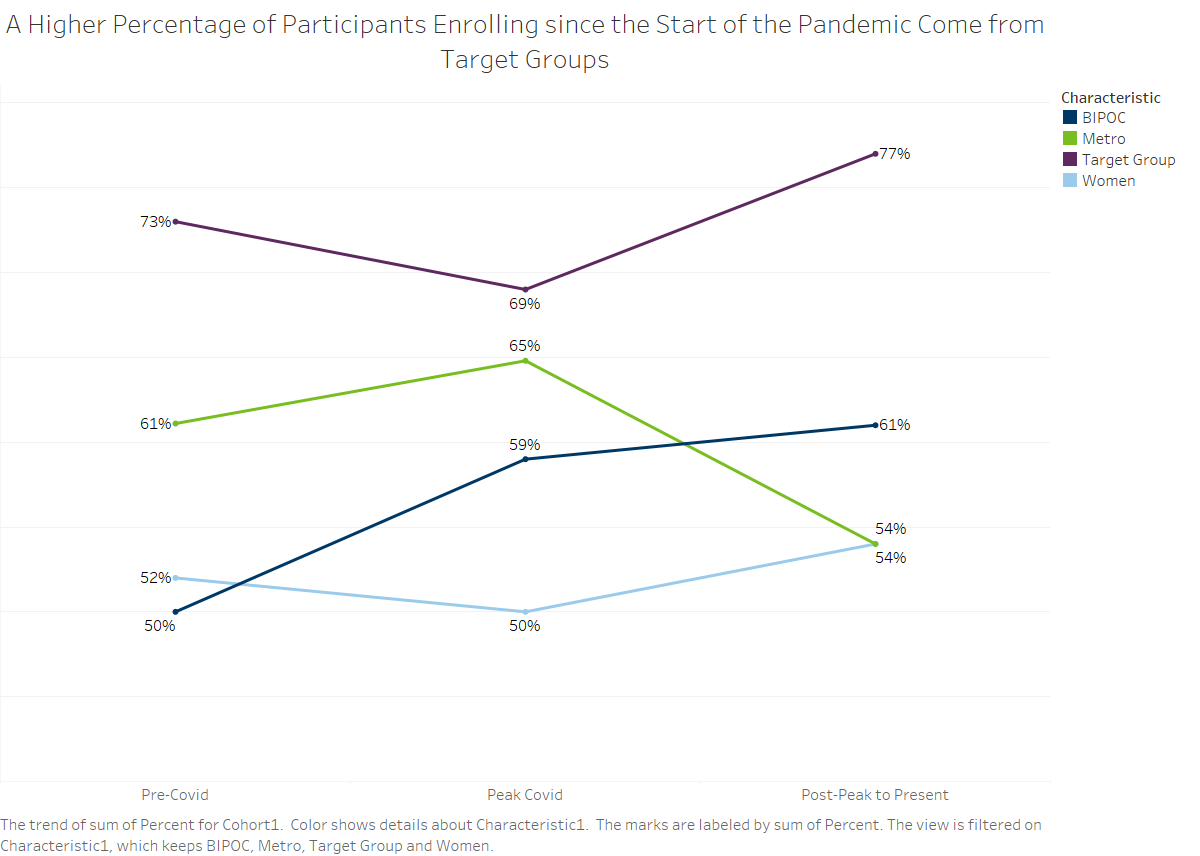 Figure 1Figure 1 includes the characteristics of the three cohorts across four demographic measures: Black, Indigenous People of Color (BIPOC), Participants living in the seven-county Metro Area, Women, and Individuals from a Targeted Group. BIPOC were a much larger part of the Post-Peak Covid cohort than either the Post-Peak or Pre-Covid cohorts; however, from the beginning of the pandemic onward, the overall proportion of participants who are BIPOC has increased and maintained its increased presence. This increase can be attributed partly to intentional efforts by both the Legislature and DEED to invest funds in culturally-specific organizations and fund programs with an intentional racial equity focus (i.e. Southeast Asian Economic Relief program). Women enrolled in programs at near equal rates before, during, and after the pandemic's peak. The consistency is likely due to women remaining in the workforce throughout the duration of the three cohorts in order to support dependents. Metro participants saw a decline in representation in the post-peak cohort. This could be due to the metro's robust economic recovery, lack of services, or participants in the metro receiving training elsewhere (i.e., Minnesota State). The figure below breaks down cohort characteristics by race. Racial Breakdown of Cohort Members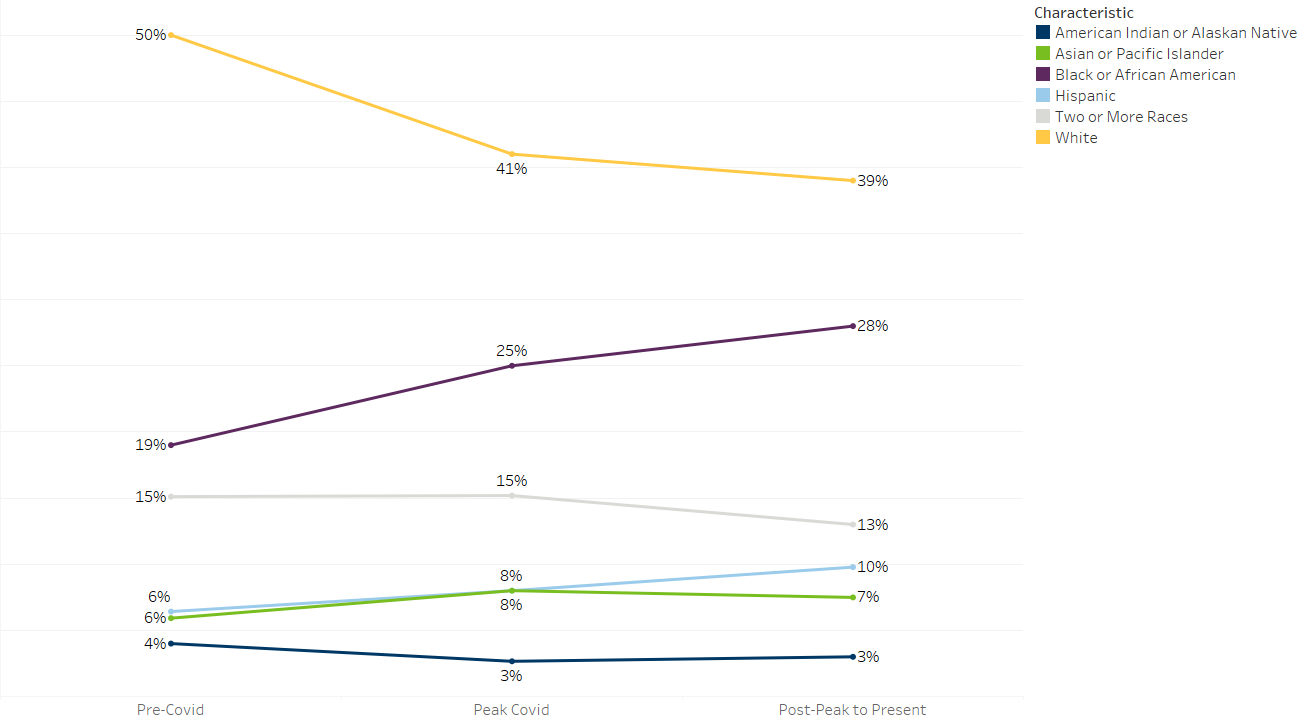 Figure 2The increase in BIPOC participants in the Peak Covid and Post-Peak cohorts is driven by the rise in Black or African American, Asian or Pacific Islander, and Hispanic participants. American Indians or Alaskan Natives saw a slight decrease in their overall representation, along with multi-racial participants. However, this was minimal and likely due to natural fluctuations in program demographics. Finding #2: Short-Term Outcomes are Comparable Across CohortsFigure 3 below compares participants' employment rates in the first quarter after exit across cohorts.First Quarter After Exit Employment by Cohort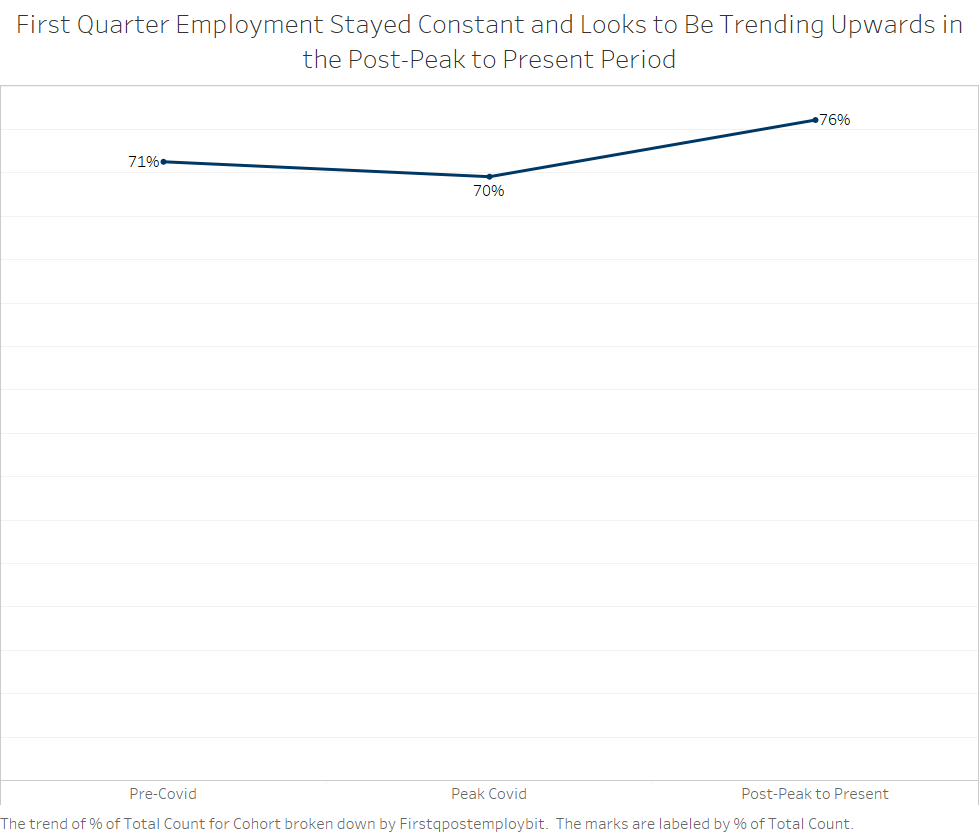 Figure 3Employment rates from the Pre-Covid to Peak Covid stayed relatively flat. The Post-Peak cohort had the highest employment rate, though this could be due to missing data as individuals must have exited by 6/30/2022 to be included in the analysis. Overall, about three out of four participants secure employment within 90 days after exiting the program.A similar trend is also present with wages:First Quarter After Exit Median Wage of Employed Participants by Cohort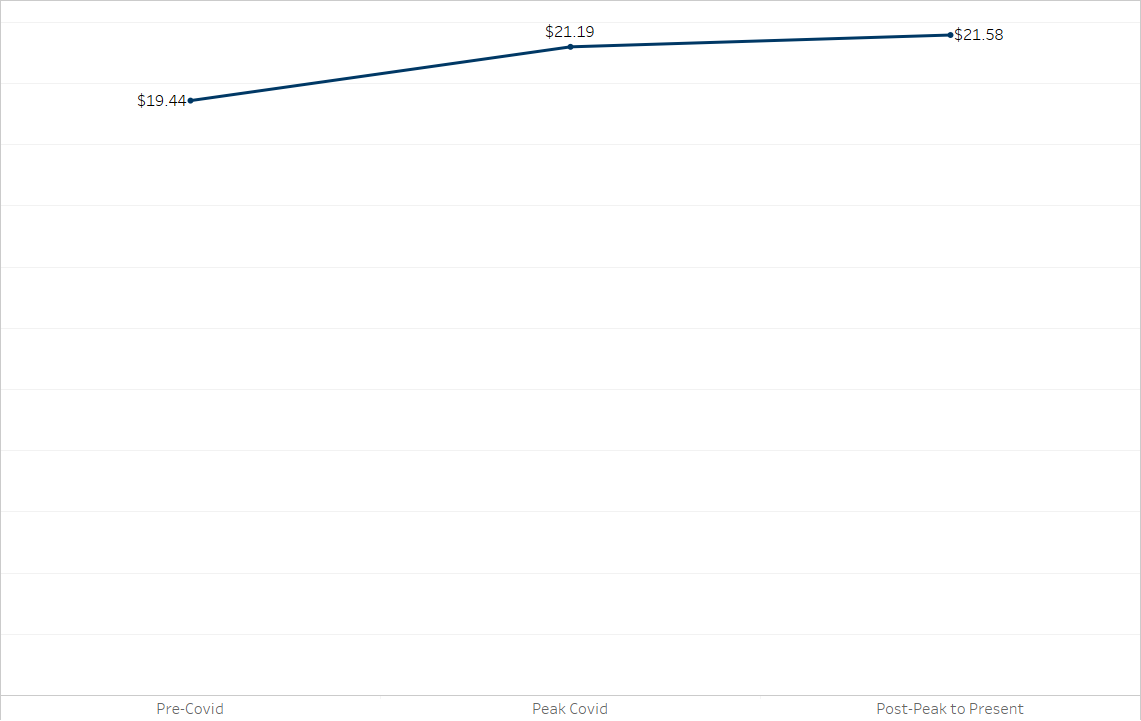 Figure 4Figure 4 demonstrates that the median wage of participants in the Peak and Post-Peak cohorts are slightly higher than the Pre-Covid cohort. This likely reflects the strong economy and Minnesota's labor shortage. Research done by our Labor Market Information Office shows that the increase in wages from switching employers, compared to working with the same employer, has increased the economic incentive for workers to change jobs in Minnesota post-COVID period. Workers who switched jobs saw a 6.1% increase in wages. In comparison, workers who stayed with the same employer saw a 1% wage decrease. Participants in the pre-covid cohort had wages approximately eight percentage points lower than their peak Covid counterparts and ten percentage points lower than their post-peak peers. This is slightly higher than the most recent October 2022 Consumer Price Index, which shows a 7.4% increase in the cost of goods over the year. However, inflation still wiped out a large portion of wage increases in terms of real purchasing power. The broader economic environment and unemployment rates are important to consider as they impact these outcomes. Previous research by DEED found that employer views of participants in workforce programs, like the Dislocated Worker Program (the largest report card program) are influenced by the broader economy. The study found that 27 percent of Minnesota employers were more likely to recruit from workforce programs in a hypothetical future with high unemployment than in a tight labor market.As the economy continues to strengthen and Minnesota faces a historic labor shortage, employers might be less likely to view workforce programs as a place to source potential employees. This could be because of a bias in the perceived quality of participants. This bias could be due to perceptions that people using workforce programs face significant barriers to getting and maintaining employment.How much do workforce programs cost?Significant costs associated with workforce programs include training and other supportive services offered to participants (such as gas vouchers or tools needed to start a new job) as well as basic administrative costs necessary for an organization to function effectively, such as IT support, printing supplies, and rent. All costs are included in the total program costs presented here. Programs have a maximum percentage of administrative costs, set per their legislative statute, and in general range between 5 percent and 10 percent. The number of participants is divided by the total program cost to obtain a cost per participant. Generally, funds appropriated by the Legislature can be spent over multiple years. The amounts presented represent what was actually spent in state fiscal year 2022. Appendix A includes cost data for state fiscal years 2020 – 2022.Program Cost per Participant for Select Report Card Programs in SFY22Table 3Program spending varied quite a lot across programs. In total programs spent over $43 million with an average cost of under $2,909 per participant. Limitations in Calculating CostThere are a multitude of factors which make calculating cost difficult. The first is the presence of co-enrollment or individuals enrolling in multiple programs concurrently. Program participants are not restricted to only attending one workforce program. In fact, programs might actually encourage co-enrollment in programs which might serve the participant’s needs in ways that one program cannot. In addition, programs might use multiple funding streams to provide services to the individual. If these funding streams come from federal or private dollars not captured here, then the true cost as reported in the above table is cheaper than it actually is to successfully serve a participant. Changing Policy in Response to the Pandemic, a Case StudyBackgroundPathways to Prosperity (P2P) is a collaboration between state, local, and national partners, and part of a broader career pathways movement. With a shared vision for success, P2P partners are changing the way they do business to align limited resources towards meaningful long-term outcomes for adult learners. P2P is managed by the office of Adult Career Pathways (ACP).Pathways to Prosperity's ApproachPathways to Prosperity's approach includes a number of innovations that have proven effective in improving educational outcomes for educationally under-prepared adults.Integrating Basic Skills Education and Career TrainingMany adults seeking career-specific training also need to build their basic academic skills. P2P addresses both by teaming up Adult Basic Education and post-secondary career and technical instructors in the classroom. This allows students to learn basic skills like literacy and math in the context of their career interests, making learning more relevant. By starting with basic skills, P2P is able to serve a broader array of students and ensure that they have the academic foundation to succeed in a post-secondary setting.Focusing on Credentials and High-Demand OccupationsP2P's mission is to ensure students receive a post-secondary credential valued by employers. Research shows that students who earn one year of post-secondary credits and a credential earn significantly higher wages.P2P targets high-demand occupations and tunes into the needs of local employers when implementing local programs. This means P2P is an effective supply chain for local businesses who need skilled labor. It also ensures that students find a job at the end of their program.Meeting the Needs of Working Learners P2P is tailored to adults who are managing many other responsibilities, from working full-time to raising a family. Programs make attaining a post-secondary education manageable by breaking up the educational journey into smaller steps that build off one another and each lead to a "stackable credential." Working learners are able to move forward at their own pace while building practical on-the-job skills at each step. Along the way, P2P programs offer intensive career and academic advising and support services like childcare and transportation.IntroductionDuring the Pandemic, the Office of Adult Career Pathways (ACP) waived a requirement that mandated participants in their programs (which includes P2P) complete an academic assessment before they enroll in training. The requirement was mandated under the presumption that the assessment could help match participants to their needed training level and prevent them from being sent to classes that are too advanced for them. ACP staff received feedback that this assessment requirement was particularly onerous during the pandemic, so they decided to waive it. When the waiver was about to expire, ACP contacted DEED's Office of Performance and Technical Management (PTM) to discuss evaluating the impact of this waiver. The assumption behind the evaluation was that if outcomes are nearly identical or better, the waiver should be kept.Methodology PTM pulled data from Workforce One including participants who enrolled in Pathways to Prosperity. Participants were then divided into two cohorts, those who enrolled before the waiver and those who enrolled after. The following measures were compared:Uncredentialed Training Enrollment (table 4)Credentialed Training Enrollment (table 5)Training Completion (table 6)Post-Secondary Credential Attainment (table 7)ResultsResults indicated nearly identical enrollment, training completion rates, and a slight decrease in post-secondary credential attainment. Uncredentialed Training EnrollmentTable 4Credentialed Training EnrollmentTable 5Training CompletionTable 6Post-Secondary Credential Attainment Table 7Overall results indicate minimal to no negative impact from the waiver. The drop off in credential attainment is likely due to multiple factors. Results support keeping the waiver in place. ConclusionThe COVID-19 pandemic substantially impacted how Minnesotans live, shop, and work. Trends in the report card data set indicate a shifting, more diverse population. As DEED and its partners continue to serve those historically marginalized, attention must be paid to removing barriers to training enrollment. DEED and the Legislature should continue to work together to identify and eliminate potential barriers to workforce training and enrollment. In doing so, programs can continue to deliver high-quality services and aid in the strive for a stronger Minnesota Economy. Appendix A Cost Data from State Fiscal Year 2020 to 2022Table 8Cohort NameEnrolled BetweenNumber of ParticipantsPre-Covid07/01/2017-03/31/202015,824Peak Covid04/01/2020-07/30/20217,988Post-Peak Covid08/01/2021-11/28/20228,328Program or Direct AppropriationProgram Total Program Cost  Cost Per Participant Direct AppropriationAccessAbility$40,449.54 $1,617.98 Direct AppropriationAmerican Indian OIC$1,041,359.15 $4,285.43 Direct AppropriationAVIVO*$43,500.00$2,718.75Direct AppropriationBetter Futures$174,462.36 $3,060.74 Direct AppropriationCenter for Economic Inclusion$195,117.76 $2,469.85 Direct AppropriationGoodwill-Easter Seals$91,000.00 $1,750.00 Direct AppropriationHmong American Partnership (HAP)$478,567.89 $2,246.80 Direct AppropriationMinnesota Diversified Industries$450,000.00 $4,455.45 Direct AppropriationNorthgate Development$606,842.21$40,456.15Direct AppropriationNorthwest Indian CDC$51,080.97 $429.25 Direct AppropriationProject for Pride in Living$249,952.66 $3,424.01 Direct AppropriationWorkforce Development Inc (WDI)$267,406.00 $1,065.36 Direct AppropriationYMCA of the North$231,828.19 $2,466.26 Direct AppropriationYWCA Minneapolis$139,401.67 $2,733.37 Direct AppropriationYWCA St Paul$11,765.32 $5,882.66 ProgramDislocated Worker (WIOA and State)$24,670,110.22 $4,180.67 ProgramWIOA Adult$8,240,878.67 $4,946.51 ProgramAdult Support Services Program$214,058.37 $688.29 ProgramAfrican Immigrant Community Grant Program$275,262.88 $2,646.76 ProgramMinnesota Family Resiliency Partnership$1,047,342.90 $2,262.08 ProgramMinnesota Tech Training Pilot Program$273,198.09 $4,268.72 ProgramPathways to Prosperity$3,936,004.26 $3,255.59 ProgramSoutheast Asian Economic Relief Program$797,338.72 $2,499.49 ProgramWomen in Nontraditional Jobs Program$567,910.65 $3,360.42 CohortEnrolled in Uncredentialed TrainingPre-Waiver23%Post-Waiver23%CohortEnrolled in Credentialed TrainingPre-Waiver61%	Post-Waiver61%CohortCompleted TrainingPre-Waiver67%	Post-Waiver68%CohortCompleted TrainingPre-Waiver37%Post-Waiver40%YearProgramFunds ExpendedCost Per Participant Cost Per Credential DEED Admin PercentProvider Admin PercentSFY20AccessAbility $150,952.06  $4,574.30  $1,511.17 6%8%SFY21AccessAbility $184,598.40  $2,637.12  $169.39 5%10%SFY22AccessAbility $40,449.54  $1,617.98  N/A 9%0%SFY20American Indian OIC $867,897.74  $3,981.18  $973.07 4%10%SFY21American Indian OIC $1,144,435.50  $3,457.51  $23.76 5%9%SFY22American Indian OIC $1,041,359.15  $4,285.43  N/A5%11%SFY20Avivo $250,000.00  $3,846.15  $44.03 5%6%SFY21Avivo $250,000.00  $5,555.56  N/A5%8%SFY22Avivo $43,500.00  $2,718.75  N/A75%0%SFY20Better Futures $87,466.65  $1,619.75  N/A9%10%SFY21Better Futures $212,533.35  $2,724.79  N/A4%9%SFY22Better Futures $174,462.36  $3,060.74  N/A9%9%SFY20Workforce Development Inc. $249,901.00  $1,967.72  $1,174.99 5%4%SFY21Workforce Development Inc. $250,099.00  $1,984.91  N/A5%4%SFY22Workforce Development Inc. $267,406.00  $1,065.36  $153.66 9%5%SFY22Center for Economic Inclusion $195,117.76  $2,469.85  N/A6%4%SFY20Emerge $772,162.20  $3,431.83  $591.41 2%12%SFY21Emerge $564,312.43  $4,950.11  $1,437.78 2%6%SFY22Emerge $155,965.31 N/A N/A8%9%SFY22Goodwill Easter Seals $91,000.00  $1,750.00  N/A27%0%SFY20Hmong American Partnership $216,633.72  $3,233.34  $254.16 14%16%SFY21Hmong American Partnership $623,839.20  $2,888.14  $1,138.60 5%8%SFY22Hmong American Partnership $478,567.89  $2,246.80 N/A7%5%SFY20Latino Economic Development Center $98,735.36  $2,742.65 N/A14%7%SFY21Latino Economic Development Center $113,177.89  $1,594.05 N/A4%10%SFY22Latino Economic Development CenterN/AN/AN/A0%0%SFY20Minnesota Diversified Industries  $100,000.00  $892.86 N/A5%10%SFY21Minnesota Diversified Industries  $100,000.00  $719.42 N/A5%10%SFY22Minnesota Diversified Industries  $450,000.00  $4,455.45 N/A5%10%SFY20Minneapolis Foundation $1,490,140.57  $4,027.41  $5,441.74 1%9%SFY21Minneapolis Foundation $358,983.75  $2,458.79  $984.24 6%9%SFY22Minneapolis Foundation $76,993.43  $6,416.12 N/A0%9%SFY22Northgate Development$606,842.21$40,456.15N/A21%38%SFY20Northwest Indian CDC $78,917.05  $181.42 N/A6%12%SFY21Northwest Indian CDC $81,865.51  $191.72 N/A6%9%SFY22Northwest Indian CDC $51,080.97  $429.25 N/A23%4%SFY22Project for Pride in Living $249,952.66  $3,424.01 N/A10%18%SFY20Summit Academy OIC $1,091,103.92  $2,160.60  $1,927.77 6%9%SFY21Summit Academy OIC $1,043,300.07  $2,495.93  $1,987.14 5%9%SFY22Summit Academy OIC $1,372,465.16  N/AN/A5%9%SFY22YMCA of the North $231,828.19  $2,466.26 N/A6%12%SFY20YWCA of Minneapolis $116,231.51  $3,141.39  $1,744.93 5%9%SFY21YWCA of Minneapolis $56,352.24  $1,374.44  $49.76 11%9%SFY22YWCA of Minneapolis $139,401.67  $2,733.37 N/A5%9%SFY20YWCA of St. Paul $171,991.21  $3,127.11  $1,567.95 19%10%SFY21YWCA of St. Paul $129,464.57  $4,794.98  $415.98 5%9%SFY22YWCA of St. Paul $11,765.32  $5,882.66 N/A64%1%SFY20Adult Support Services $726,227.87  $3,883.57  $1,926.40 7%9%SFY21Adult Support Services $1,056,589.43  $3,746.77  $2,345.34 4%7%SFY22Adult Support Services $214,058.37  $688.29 N/A12%6%SFY22African Immigrant Community Grant $275,262.88  $2,646.76 N/A18%11%SFY20Minnesota Family Resiliency Partnership $1,377,384.83  $1,706.80  $ 11,520.78 9%9%SFY21Minnesota Family Resiliency Partnership $1,134,215.55  $2,073.52  $3,349.29 7%8%SFY22Minnesota Family Resiliency Partnership $1,047,342.90  $2,262.08 N/A11%9%SFY20Dislocated Worker $ 25,413,849.37  $3,199.53  $3,736.75 12%8%SFY21Dislocated Worker $ 28,656,671.76  $4,233.52  $4,190.80 13%8%SFY22Dislocated Worker $ 24,670,110.22  $4,180.67  $4,291.04 12%9%SFY20Minnesota Tech Training PilotN/AN/AN/A0%0%SFY21Minnesota Tech Training Pilot $19,038.29 N/AN/A100%0%SFY22Minnesota Tech Training Pilot $273,198.09  $4,268.72 N/A14%5%SFY20Pathways to Prosperity $8,026,147.62  $ 10,263.62  $1,029.08 3%11%SFY21Pathways to Prosperity $6,126,581.43  $5,600.17  $311.19 4%8%SFY22Pathways to Prosperity $3,936,004.26  $3,255.59  $680.51 9%8%SFY20Southeast Asian Economic Relief Program $798,962.92  $2,813.25  $280.51 7%8%SFY21Southeast Asian Economic Relief Program $908,573.77  $2,625.94  $293.21 5%8%SFY22Southeast Asian Economic Relief Program $797,338.72  $2,499.49  $514.70 6%8%SFY20Women in Nontraditional Jobs Program $639,772.26  $3,534.65  $397.90 6%7%SFY21Women in Nontraditional Jobs Program $759,199.55  $3,796.00  $271.79 5%9%SFY22Women in Nontraditional Jobs Program $567,910.65  $3,360.42 N/A7%6%SFY20WIOA Adult $8,342,941.45  $4,794.79  $3,352.69 13%8%SFY21WIOA Adult $7,620,941.76  $4,987.53  $3,779.32 11%9%SFY22WIOA Adult $8,240,878.67  $4,946.51  $5,955.28 13%8%